    BULLETIN INDIVIDUEL D'INSCRIPTION (1)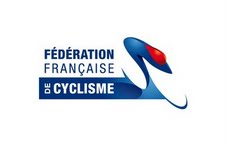  TROPHÉE NATIONAL DES VÉLOS COUCHÉSDocumentez les zones de texte ou cochez les cases correspondantesINSCRIPTION A L'EPREUVE   :       Sélectionner dans la liste déroulante l'épreuve à laquelle vous voulez vous inscrire NOM                       PRENOM                    DATE DE NAISSANCE         -     -       SEXE  F        H     LICENCIÉ FFC                    TYPE DE LICENCE*                                            N° LICENCE                    NON LICENCIÉ FFC      Pour les non licenciés FFC l'inscription à une épreuve du Trophée implique obligatoirement la prise d'une carte à la journée (qui donne pour un jour les couvertures équivalentes à une licence) et de présenter un certificat médical de non contre indication au cyclisme de compétition (2) (3).ADRESSE :                                                                                           CODE POSTAL                                VILLE       Tel :                                   E-mail      @     .                                             Programme du Trophée 2012                                      31 mars - La Coulainaise (72- Pays de la Loire)15-Avril - La Blé d'Or (28 - Région Centre)13 Mai - Les Boucles du Verdon (04-Provence)27 mai – La Morbihannaise Jean Floc'h  (56 – Bretagne) 2 juin – La Claudio Chiappucci (21 - Bourgogne)23 Juin - La Bernard Hinault (22- Bretagne) (4)Date   :                                                                                                                Signature :  NOTA :(1) Adresser ce bulletin à l'organisateur de la manche sélectionnée, en le joignant au bulletin d'inscription spécifique à l'épreuve ou seul s'il s'agit d'une inscription par Internet(2) Le certificat médical peut être remplacé par la présentation d'une licence de l'année en cours délivrée par une fédération affinitaire (UFOLEP ou FSGT) attestant de la délivrance de ce même certificat.(3) Lors d'une prise de licence annuelle une ristourne d'un montant maximum de  2 cartes à la journée peut être déduit du coût de la licence sur présentation des coupons correspondants.(4) La manche de la Bernard Hinault sera aussi le support des Championnats de France de Vélos Couchés, 1 titre Homme et 1 titre Femme seront décernés. Cette manche, comme toutes les autres, est ouverte aux  non licenciés pour le classement du Trophée mais seuls les licenciés FFC (licence minimum Pass'Cyclosportive) pourront prétendre au titre de Champion ou Championne de France.